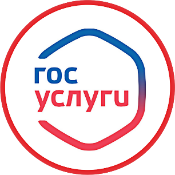 «Заключение соглашений о перераспределении земель и (или) земельных участков, находящихся в муниципальной собственности и земельных участков, находящихся в частной собственности»155Муниципальная услуга "Заключение соглашений о перераспределении земель и (или) земельных участков, находящихся в муниципальной собственности и земельных участков, находящихся в частной собственности"Заявление подается через Российский портал "Госуслуги РФ" (gosuslugi.ru)Вход в профиль заявителя с помощью его логина и пароля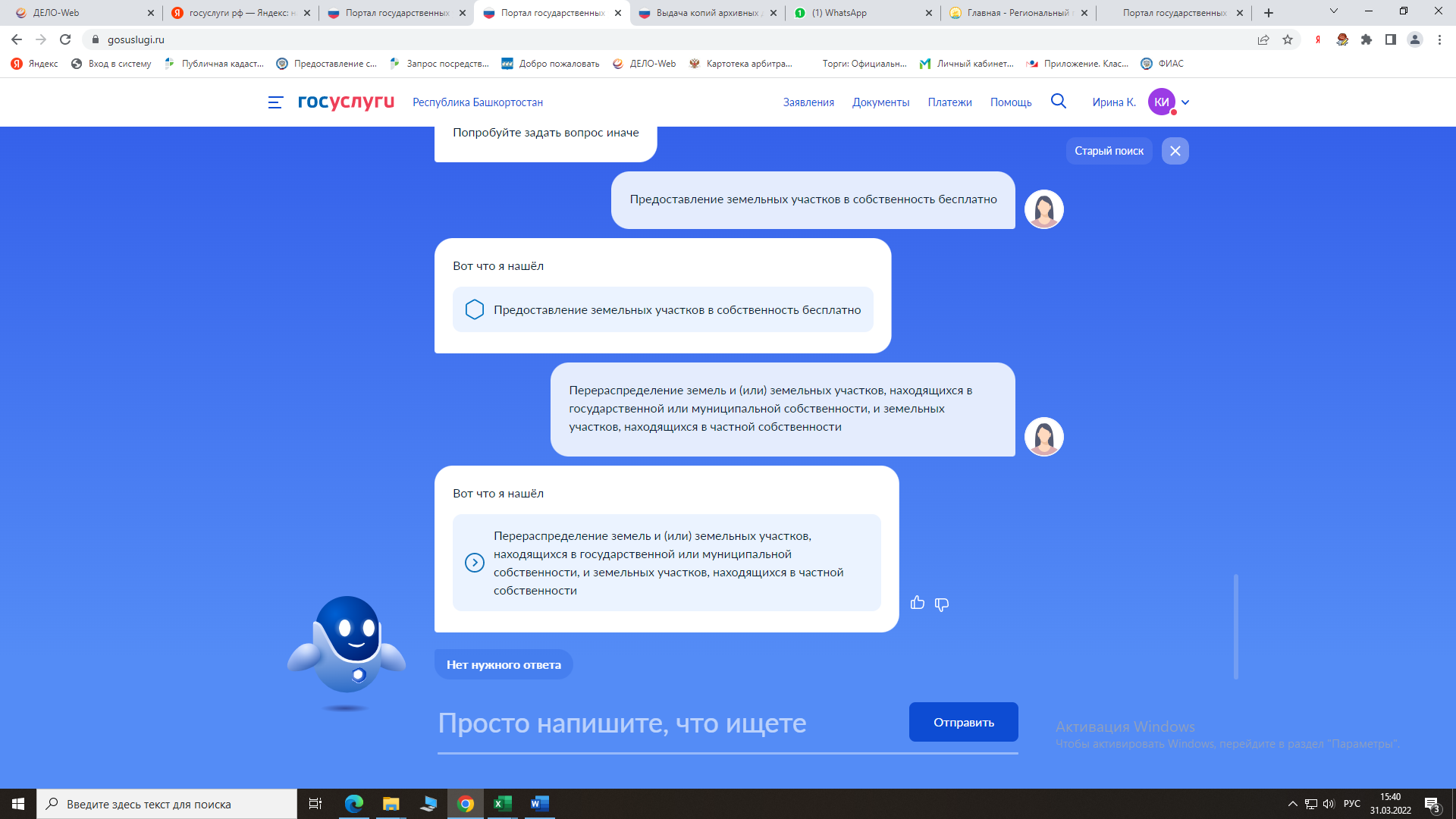 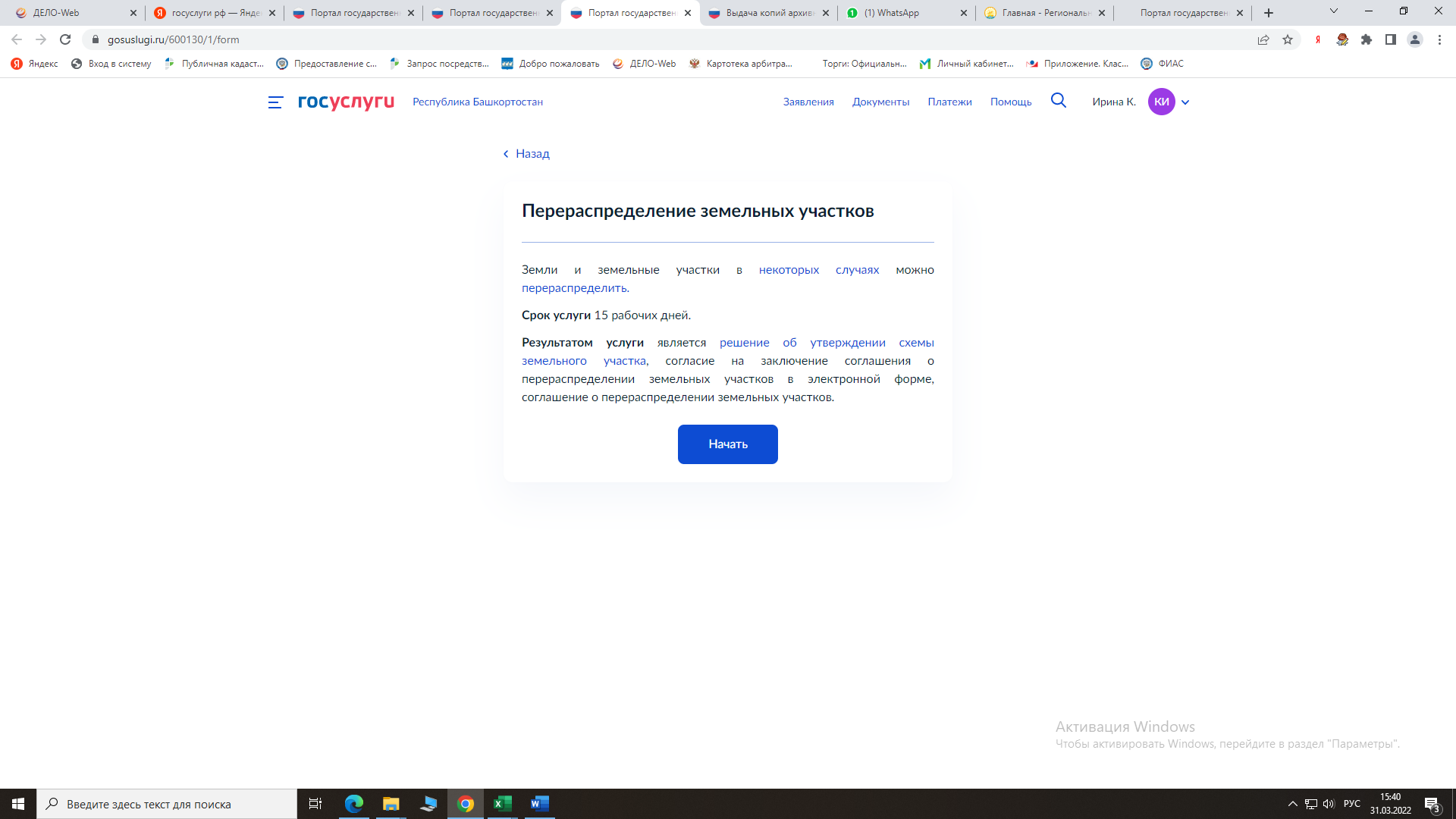 	156Отвечаем на вопросы: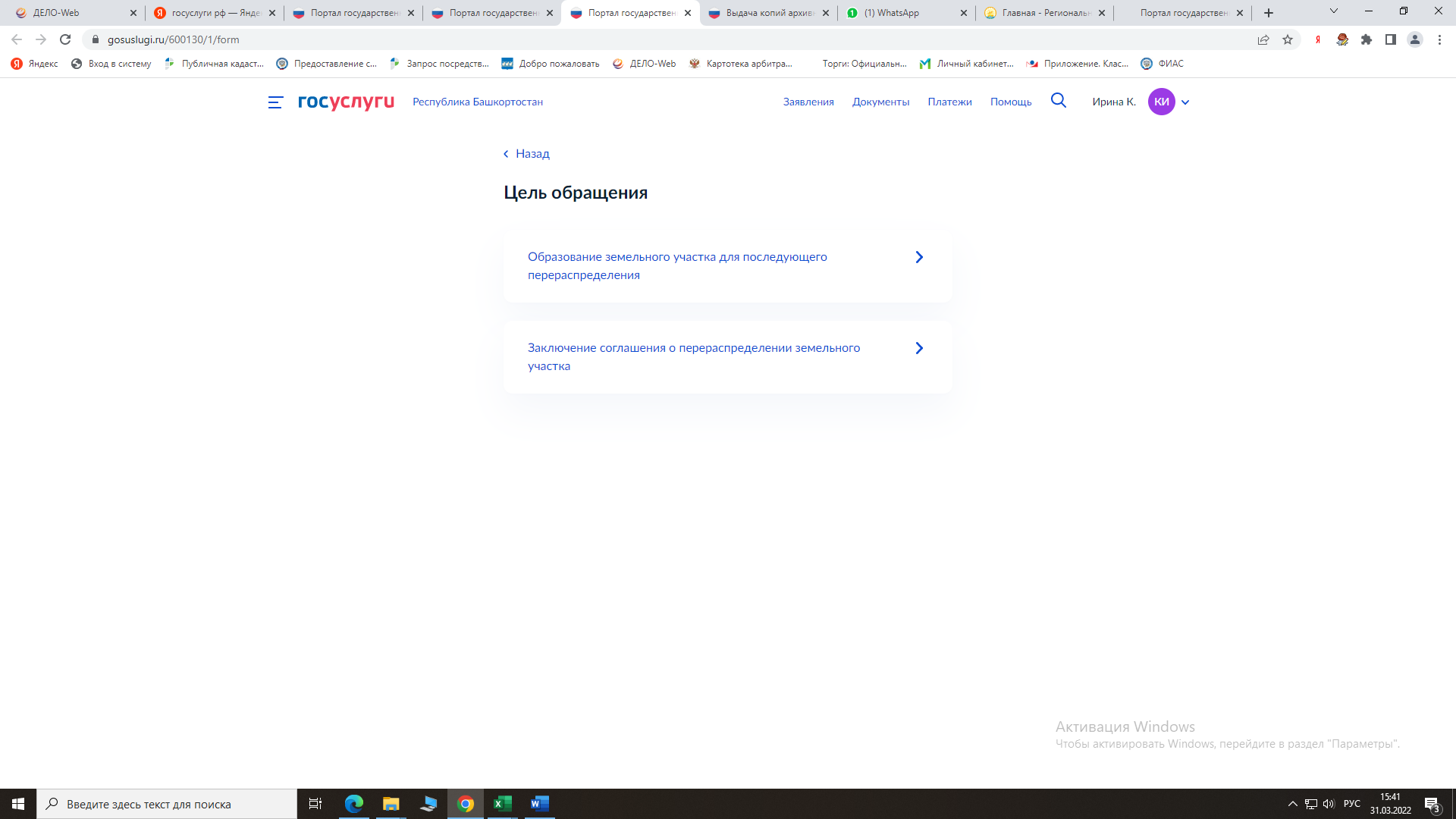 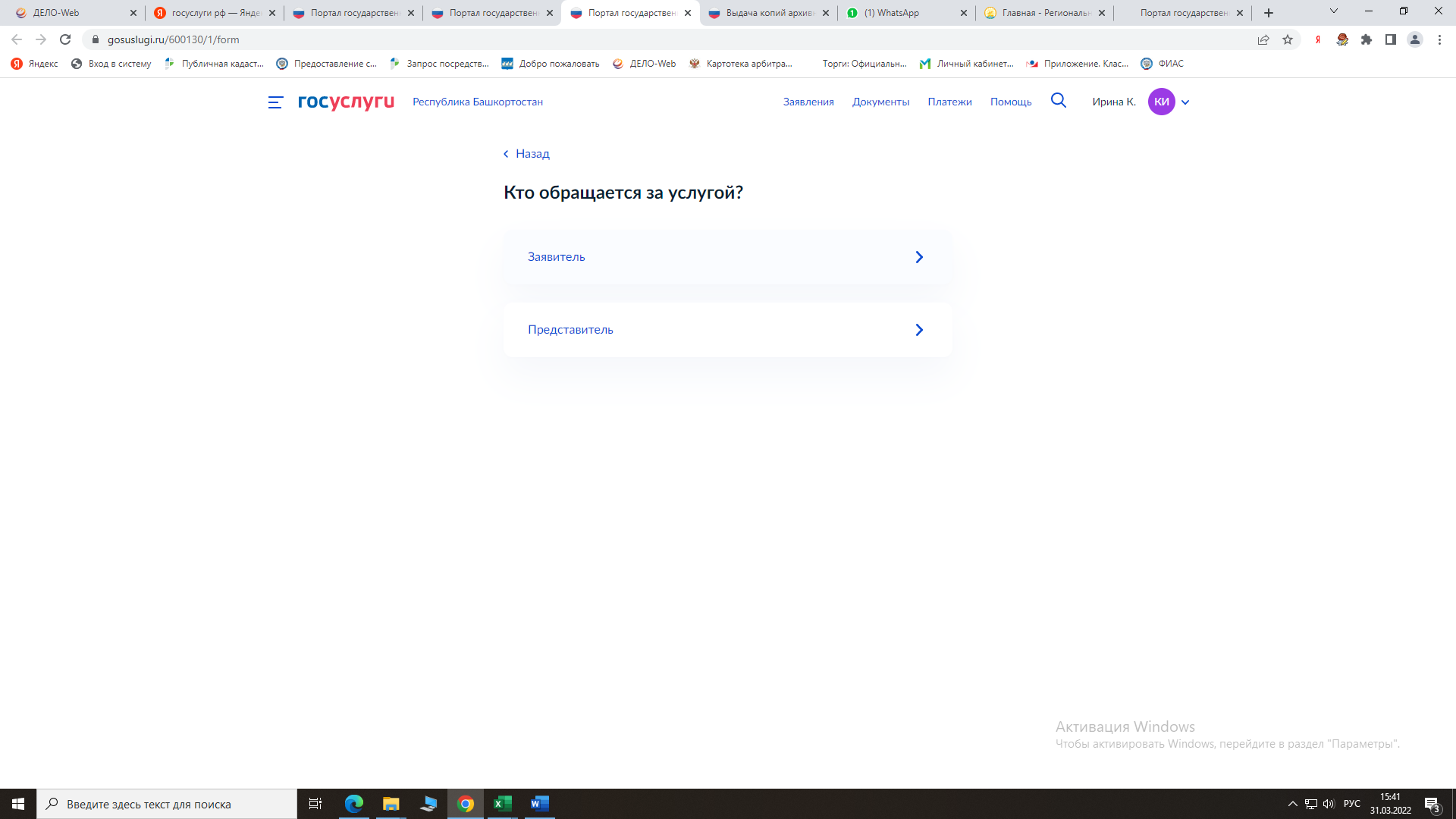 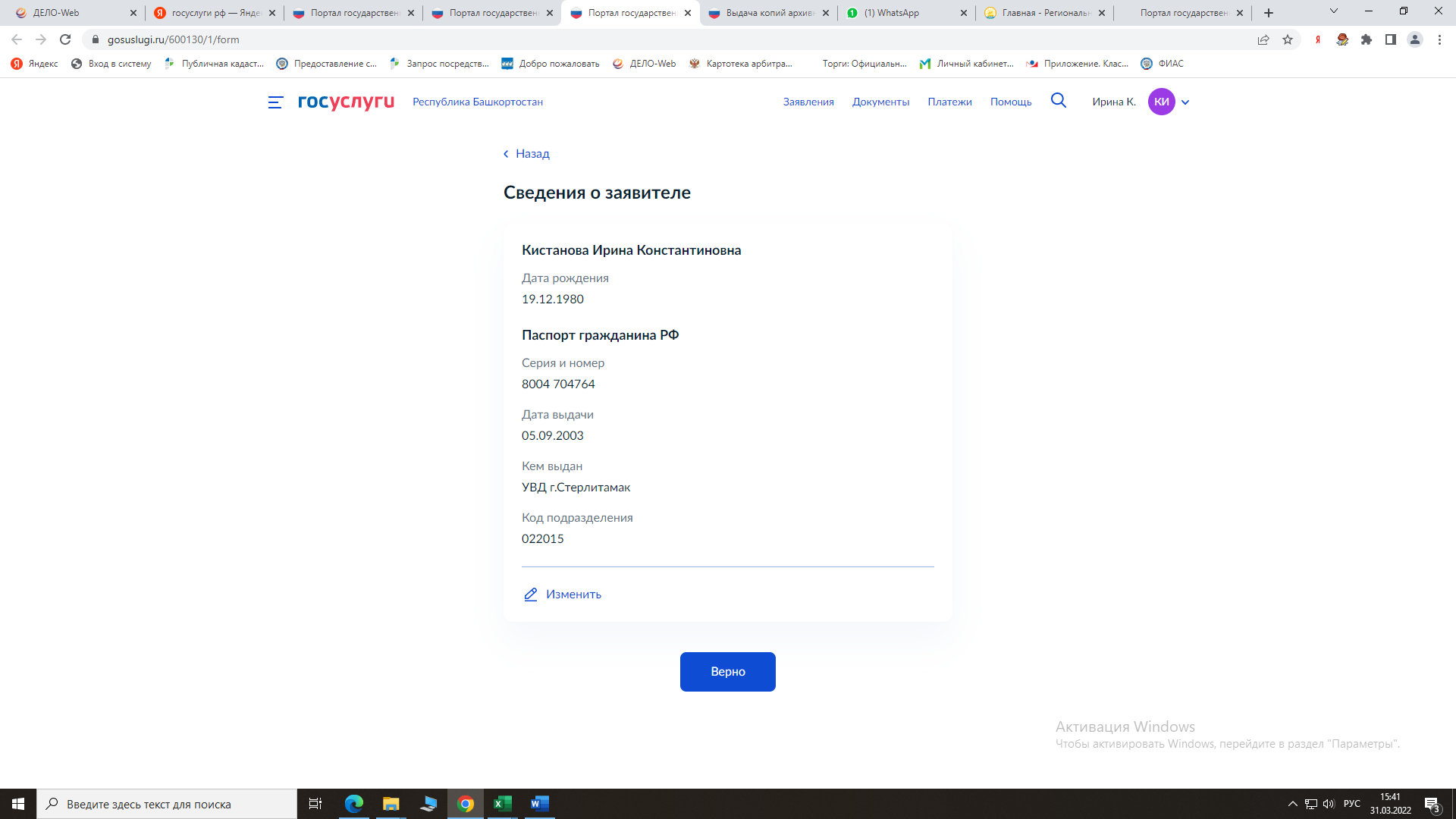 157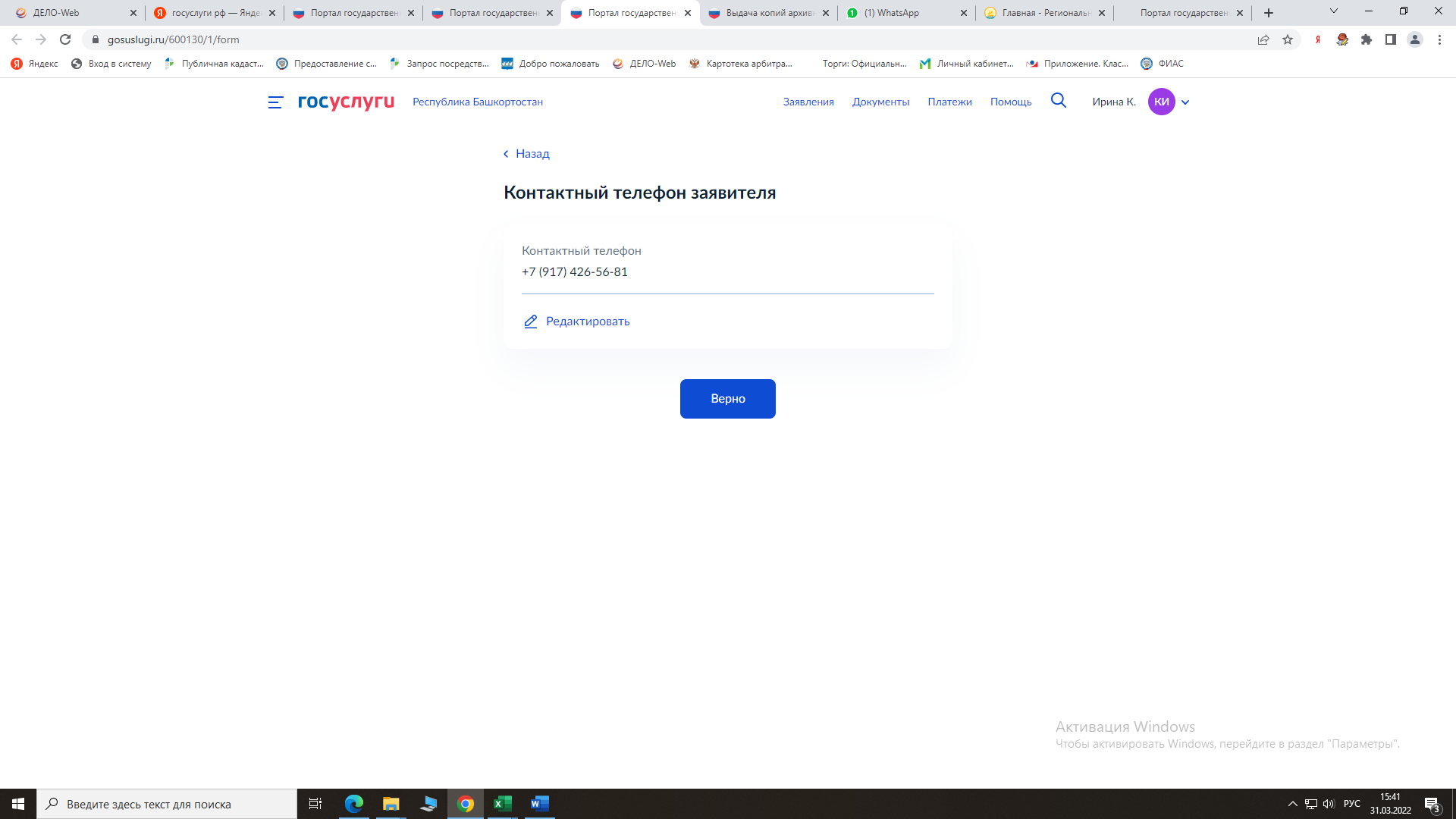 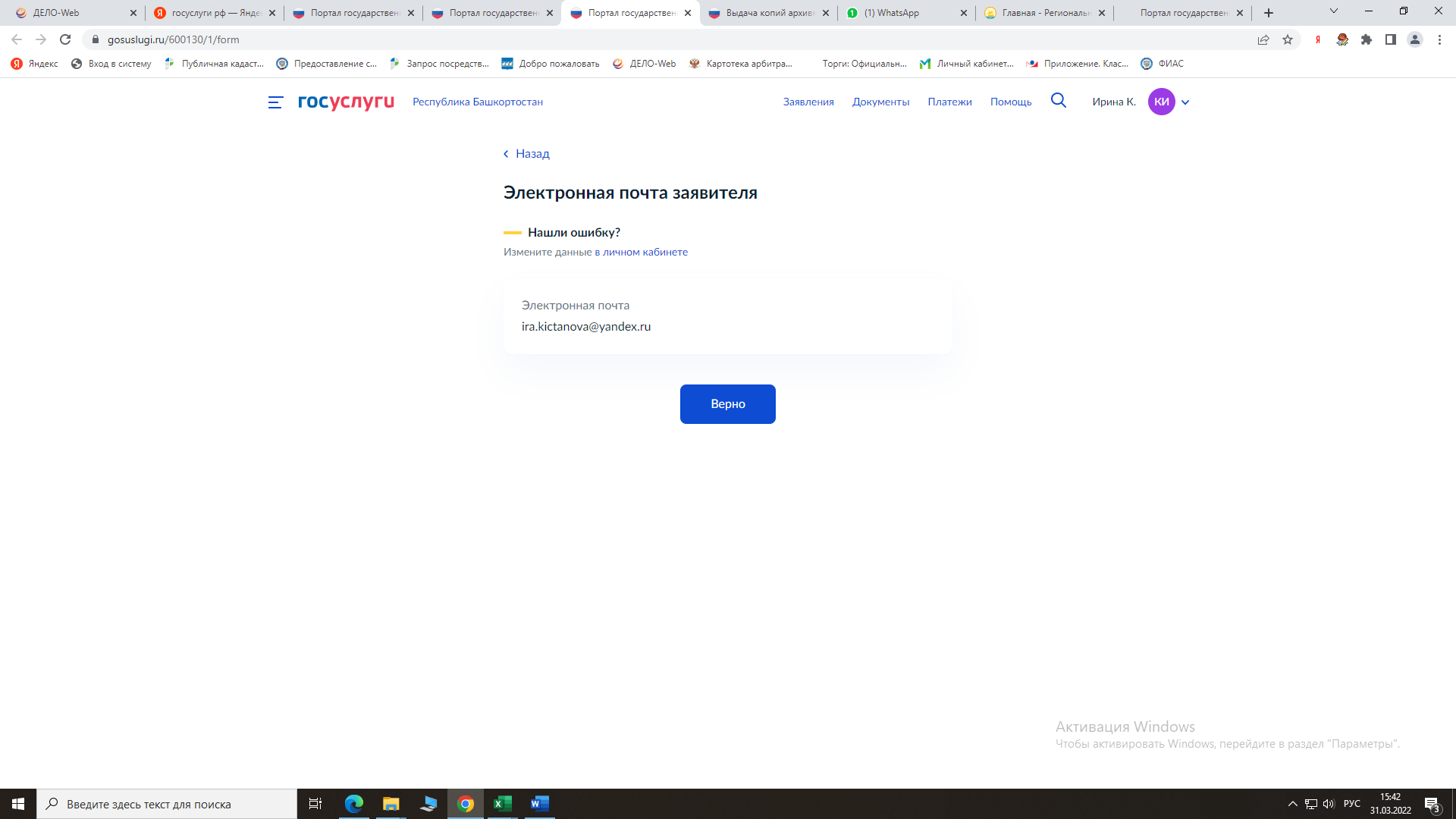 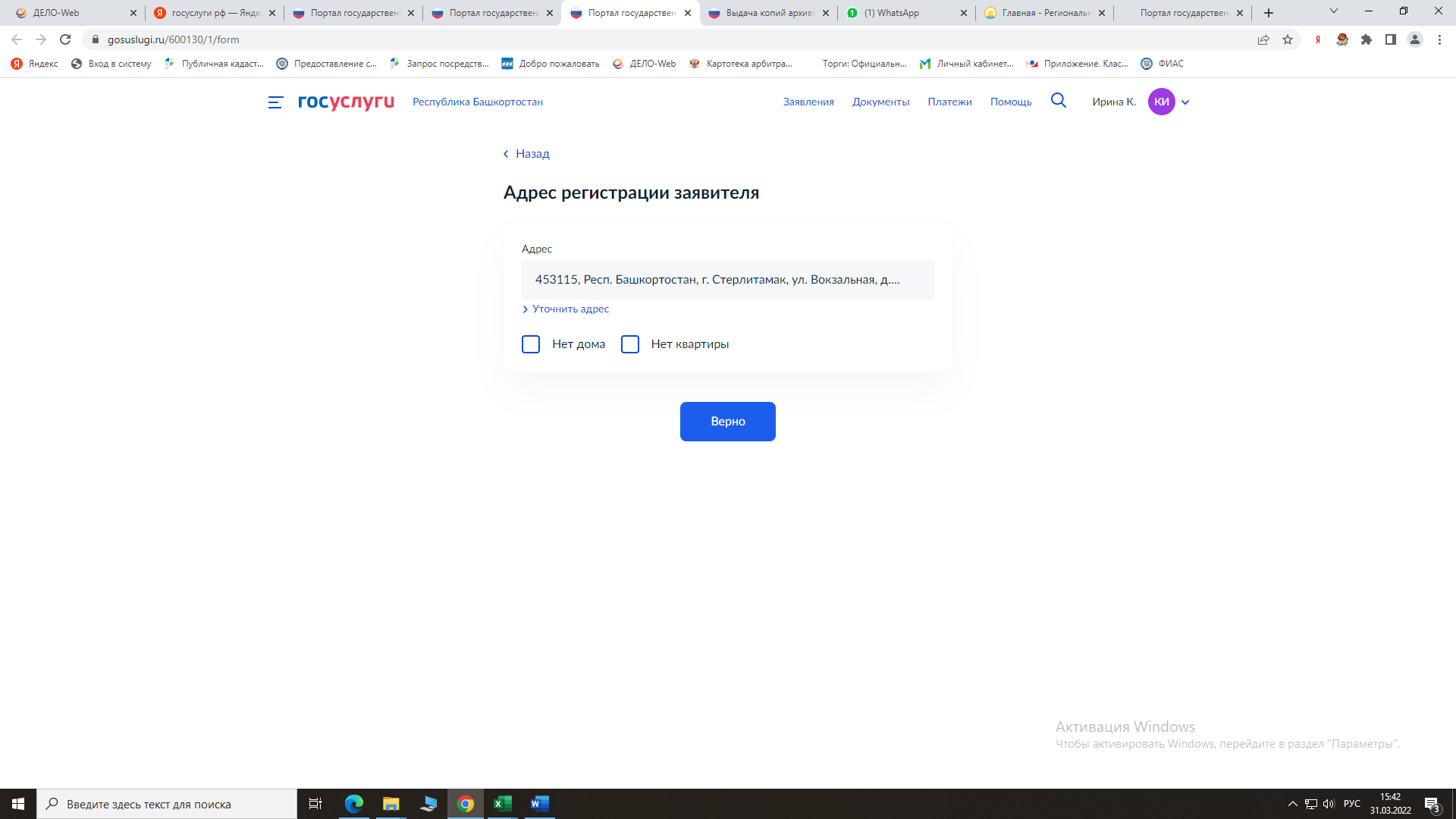 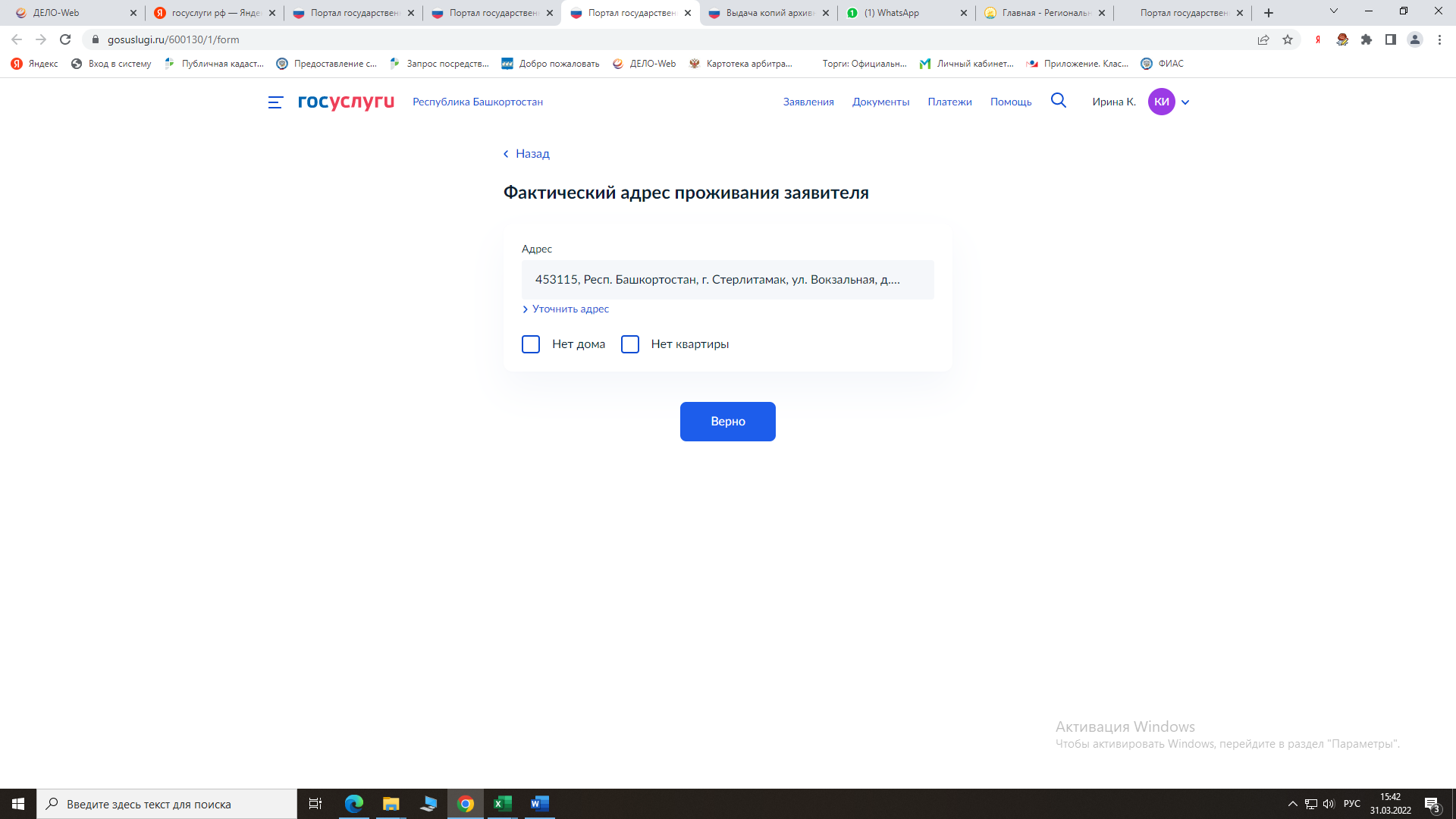 158Продолжаем отвечать на вопросы: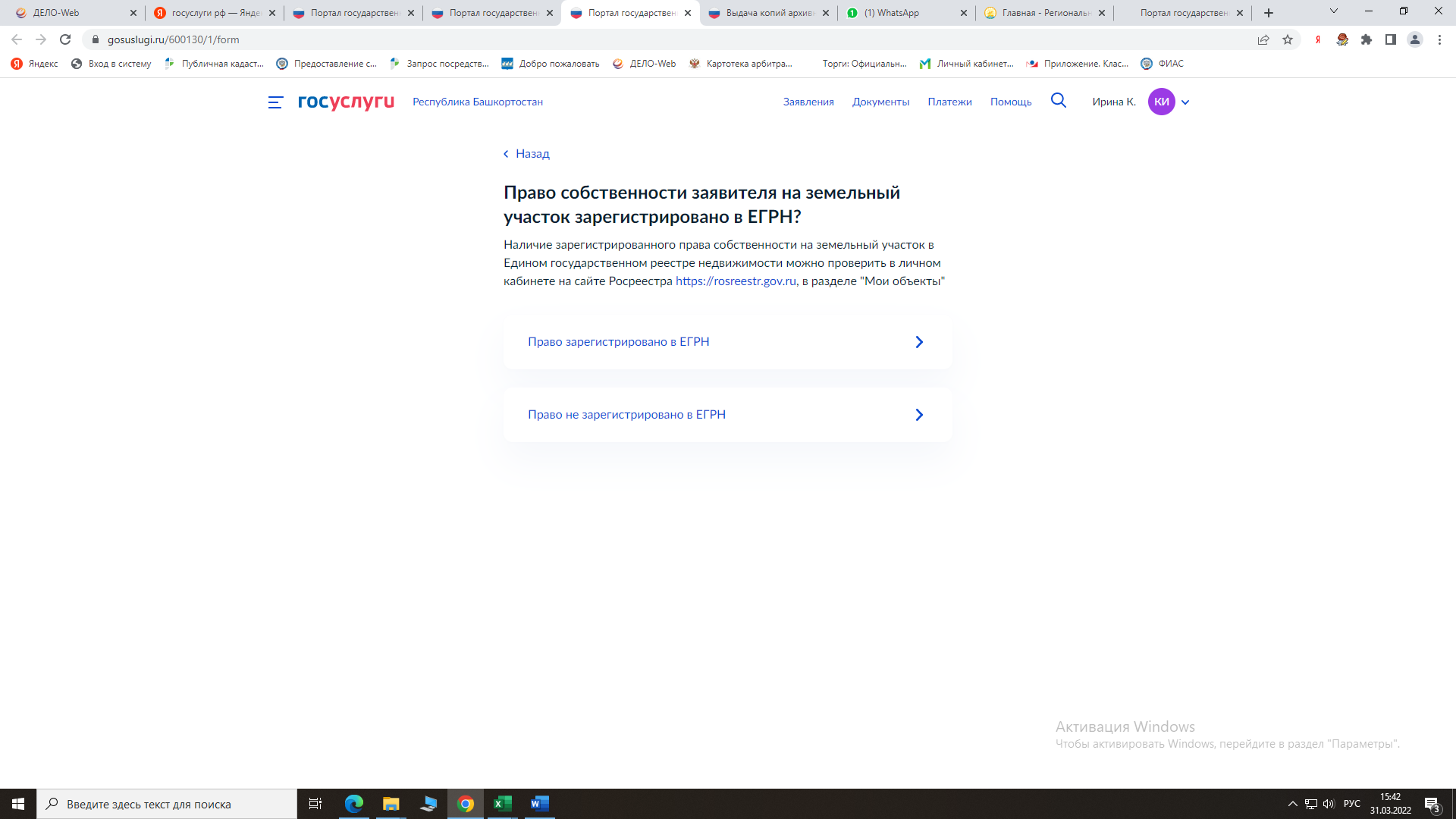 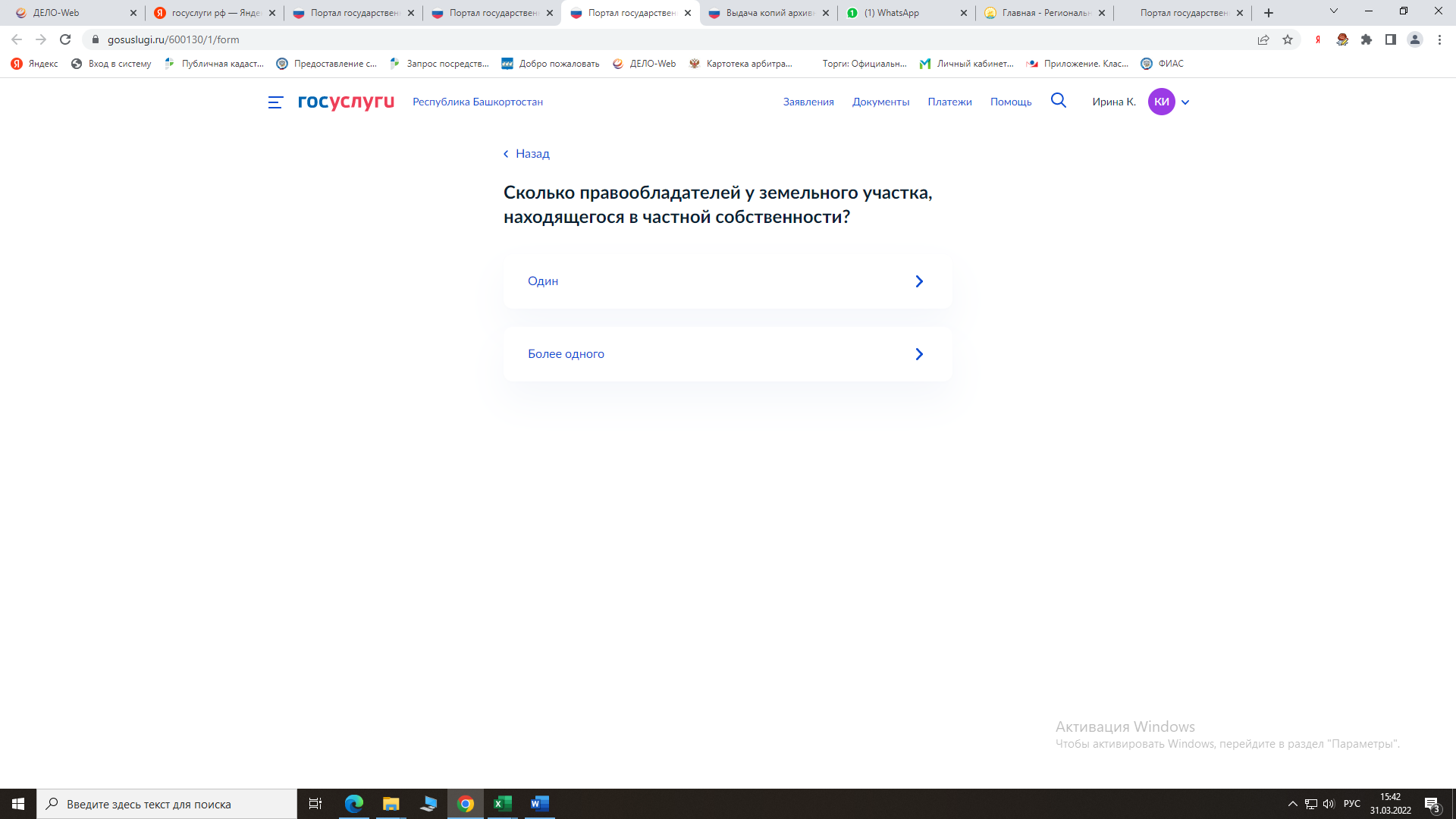 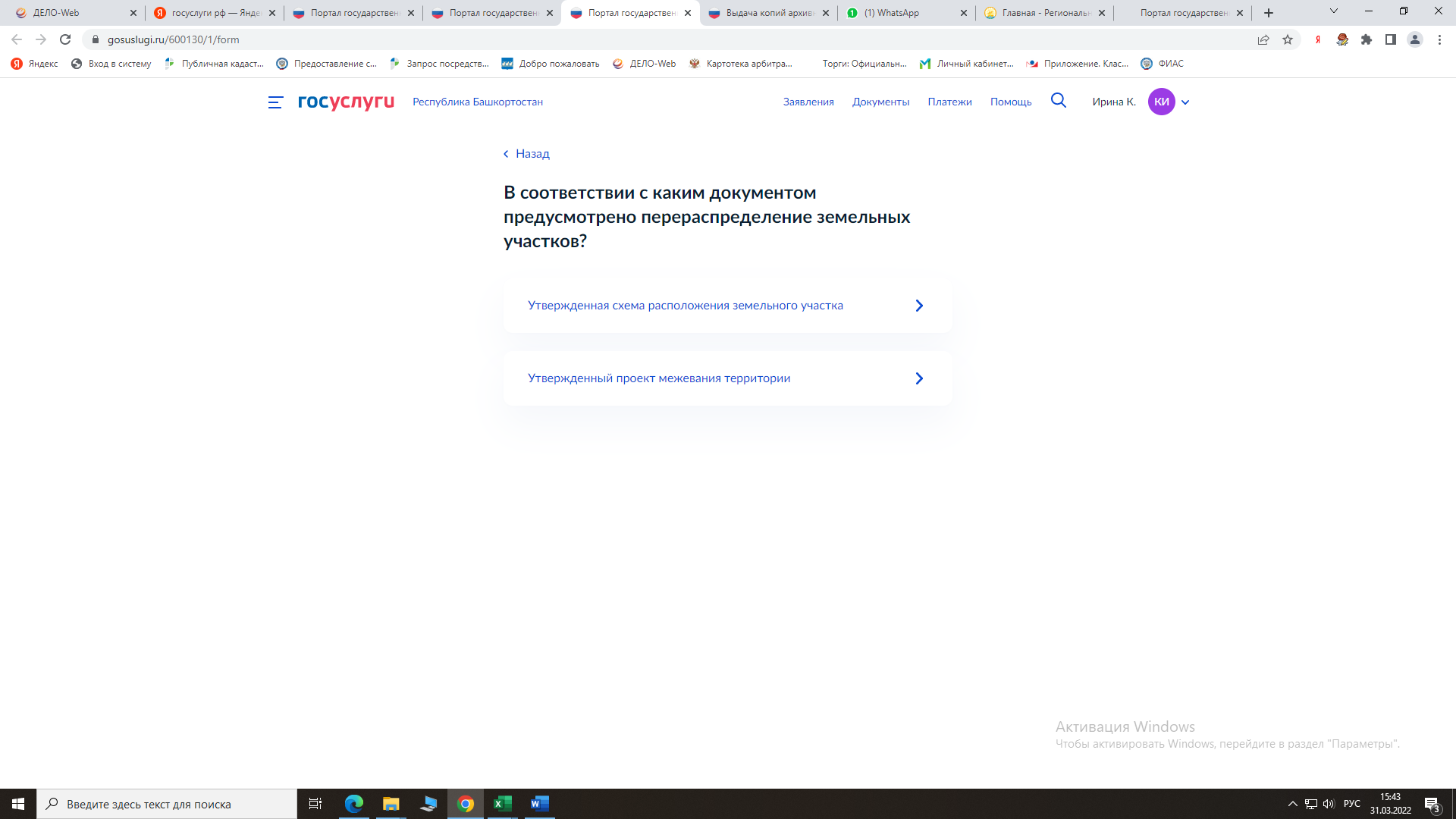 159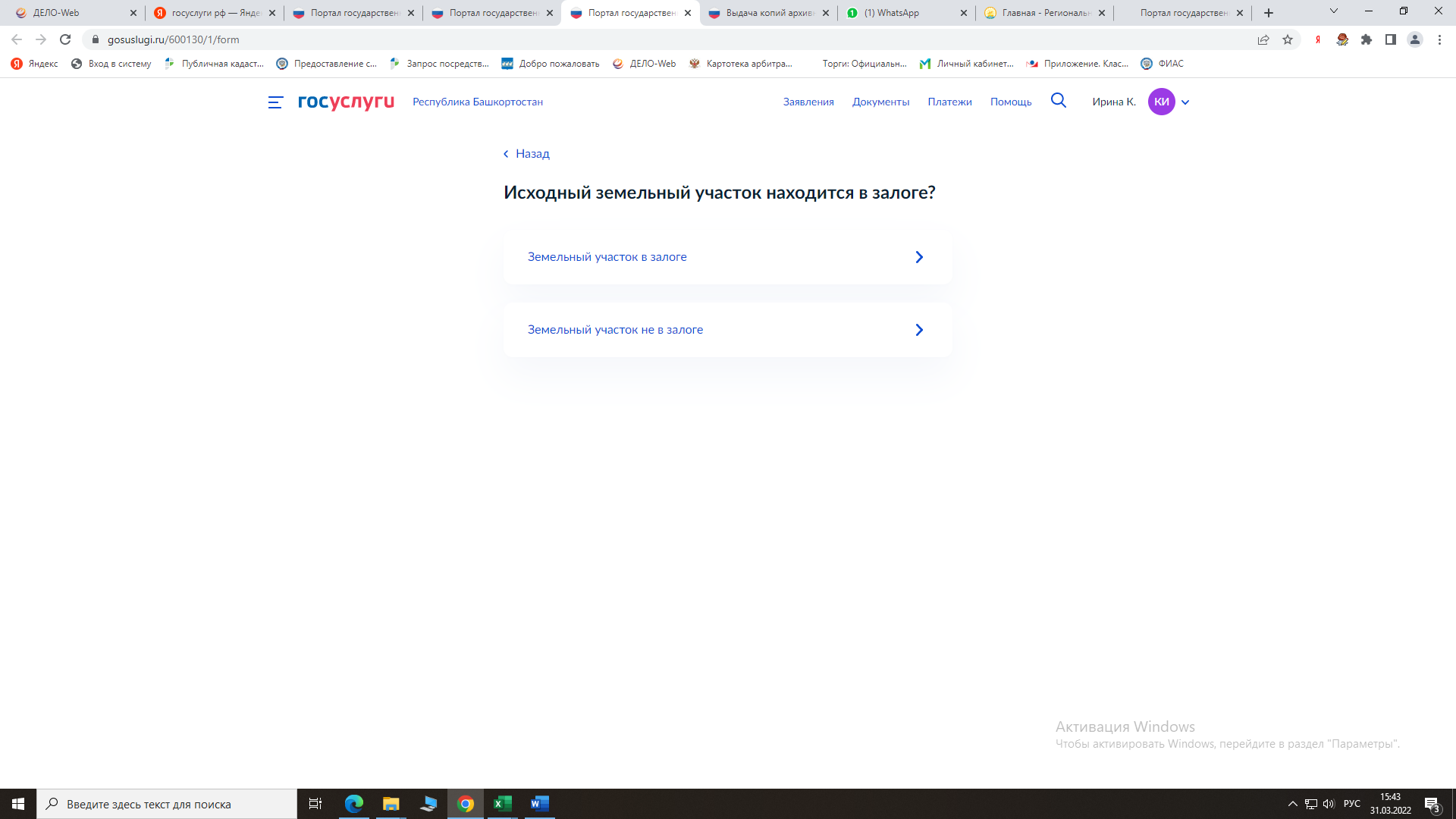 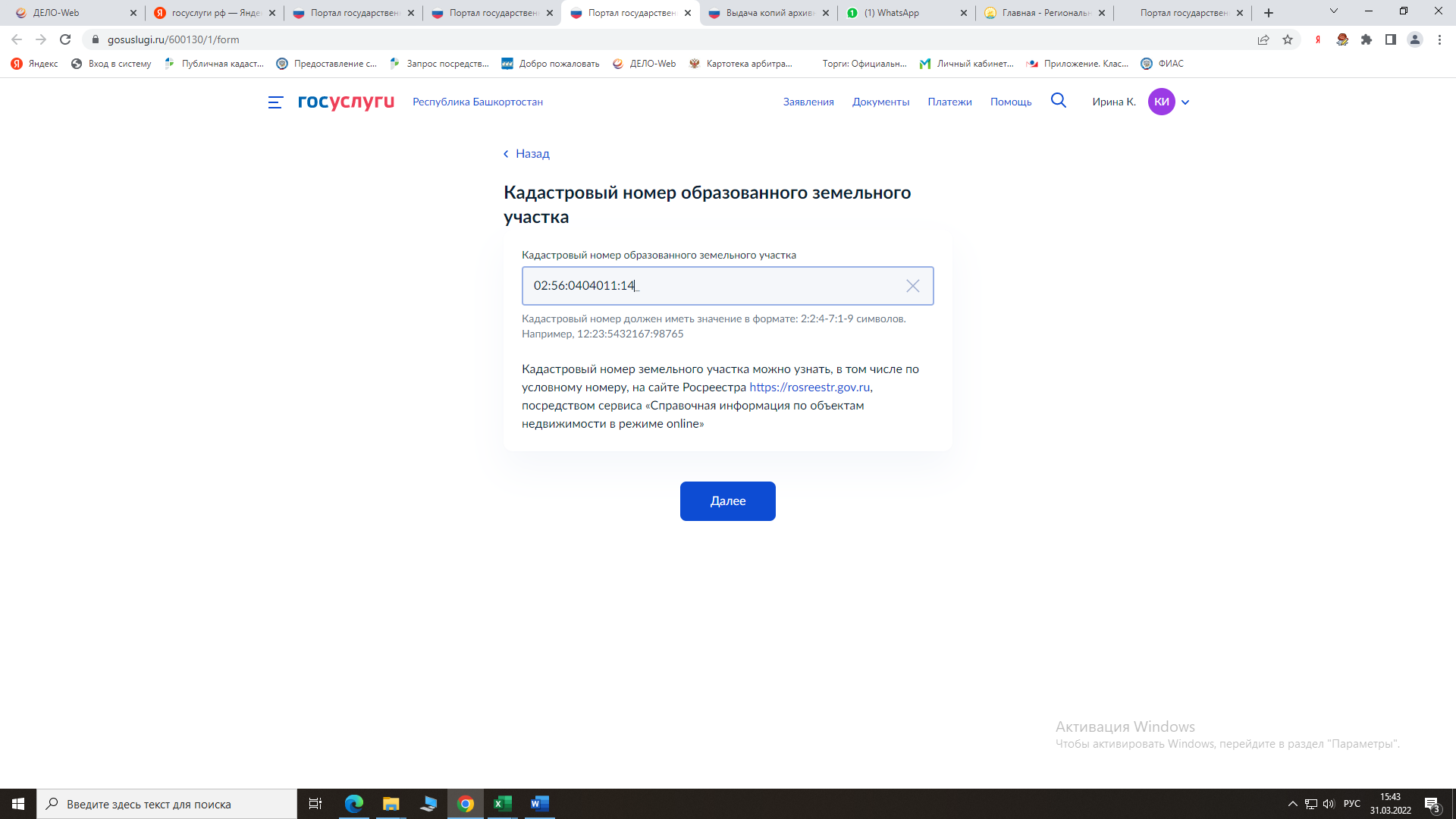 	160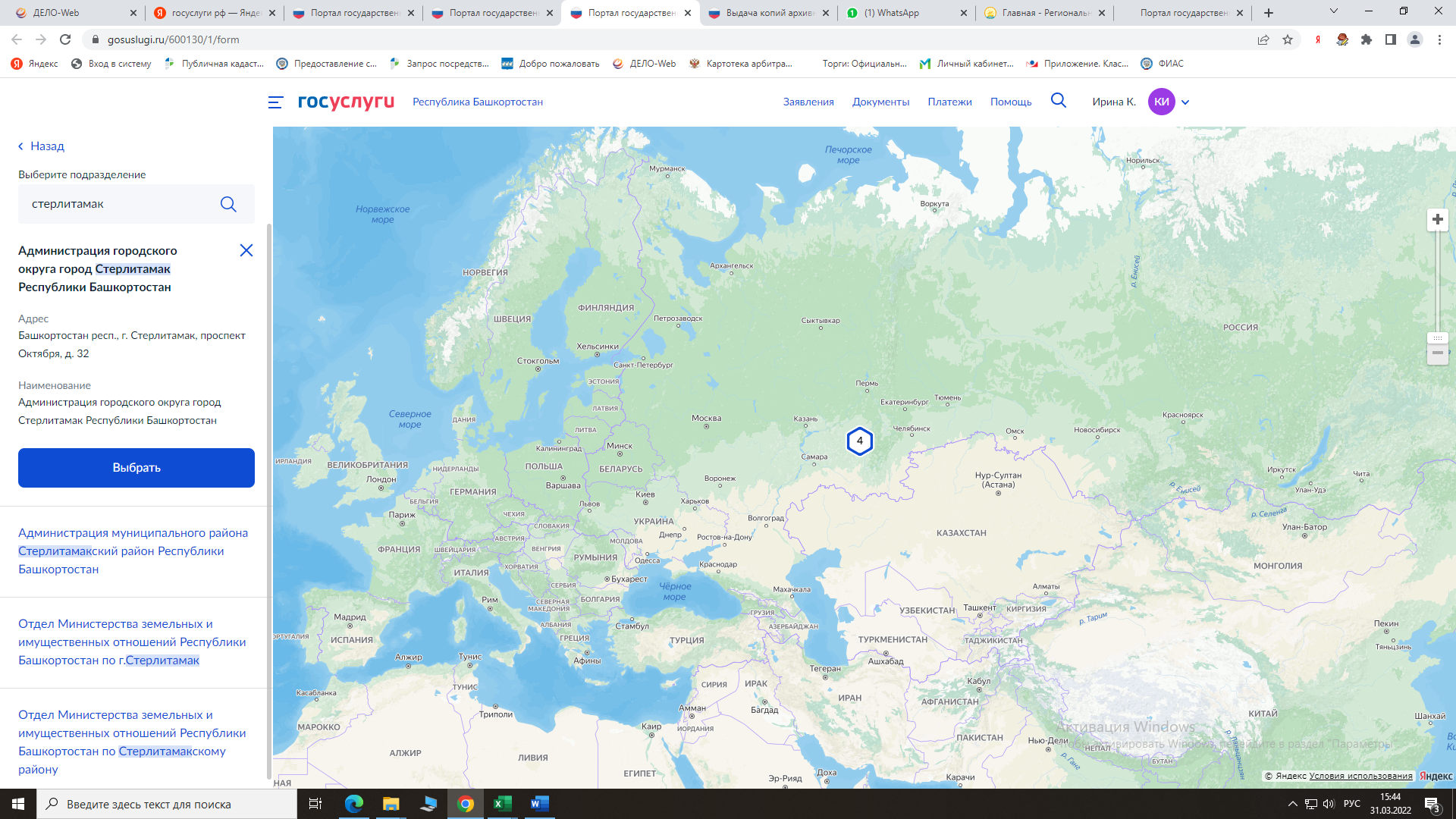 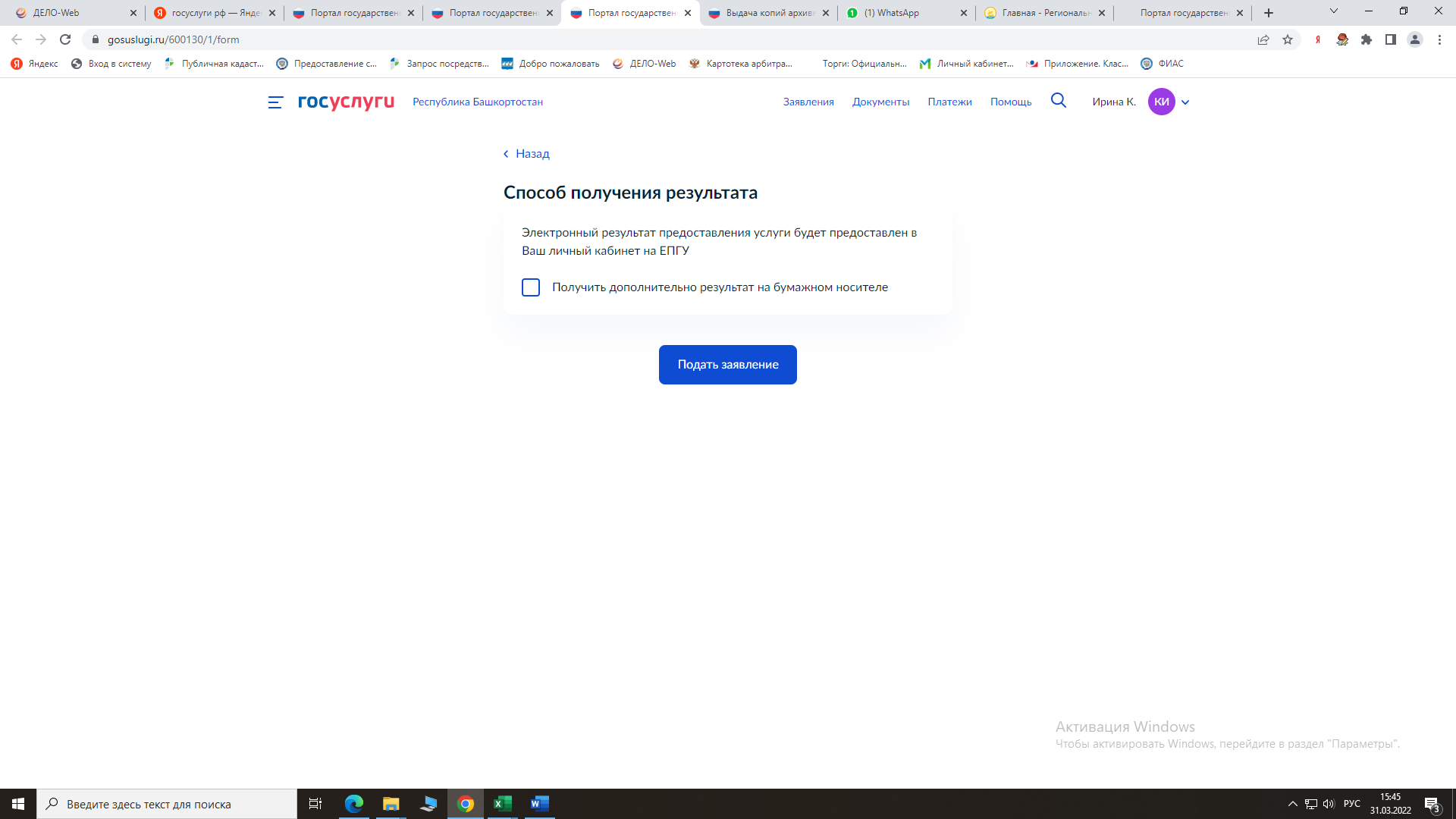              Все. Заявление подано в ведомство!161